San Fernando College							                     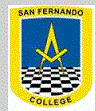 Departamento de InglésUnit 6: “At the beach”IMPORTANTE:  Te puedes apoyar en el libro TIGER TIME 3. Recuerda pegar la guía en tu cuaderno cuando la termines.Si no tienes impresora, dibuja el vocabulario en tu cuaderno para que puedas desarrollar la guía.Si tienes dudas sobre esta guía, puedes enviarle un correo a tu profesora de inglés:4to A: aisbej@sanfernandocollege.cl (Miss Alejandra Isbej)4to B: aisbej@sanfernandocollege.cl (Miss Alejandra Isbej)4to C: lhidalgo@sanfernandocollege.cl (Miss Lucía Hidalgo)Aprende el siguiente vocabulario para realizar las actividades que vienen a continuación.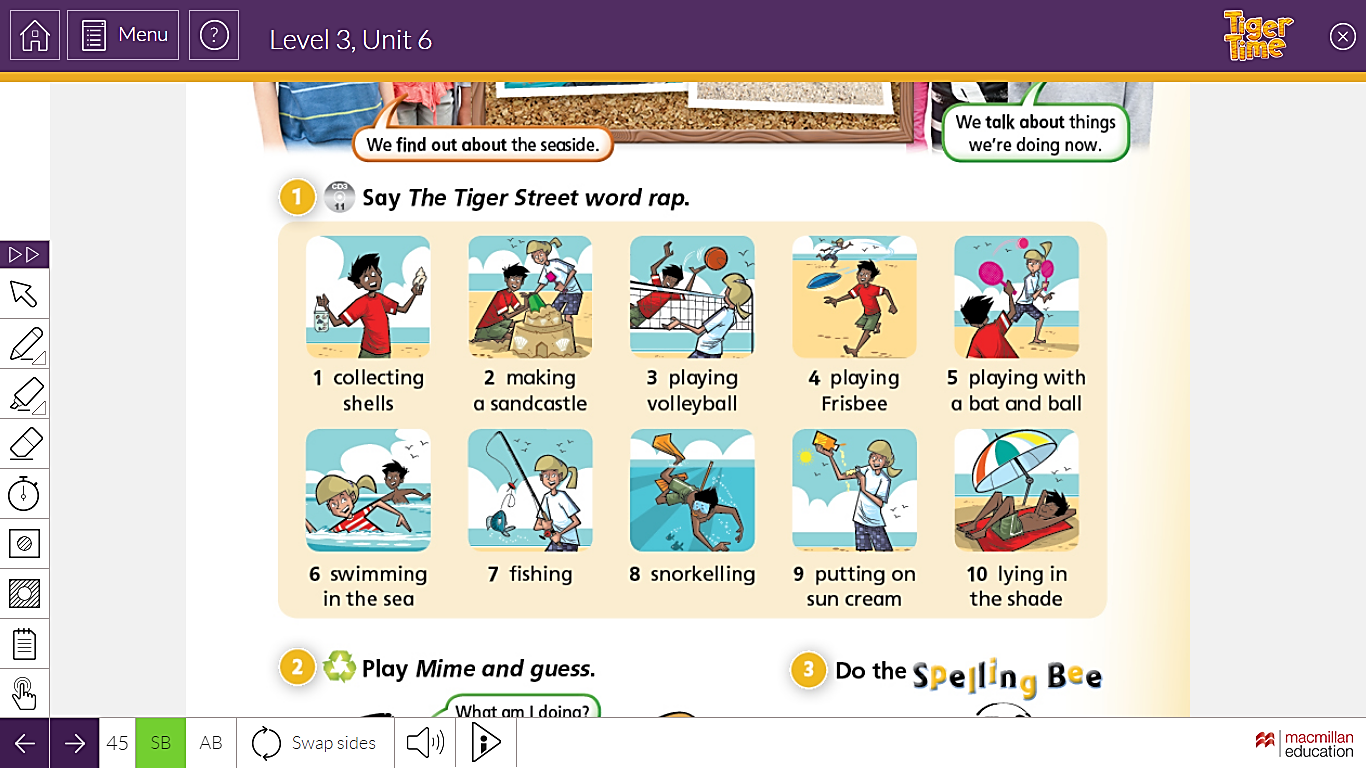 Completa el nombre de la actividad que se muestra en la imagen, trata de recordar las palabras y no mirar la actividad anterior.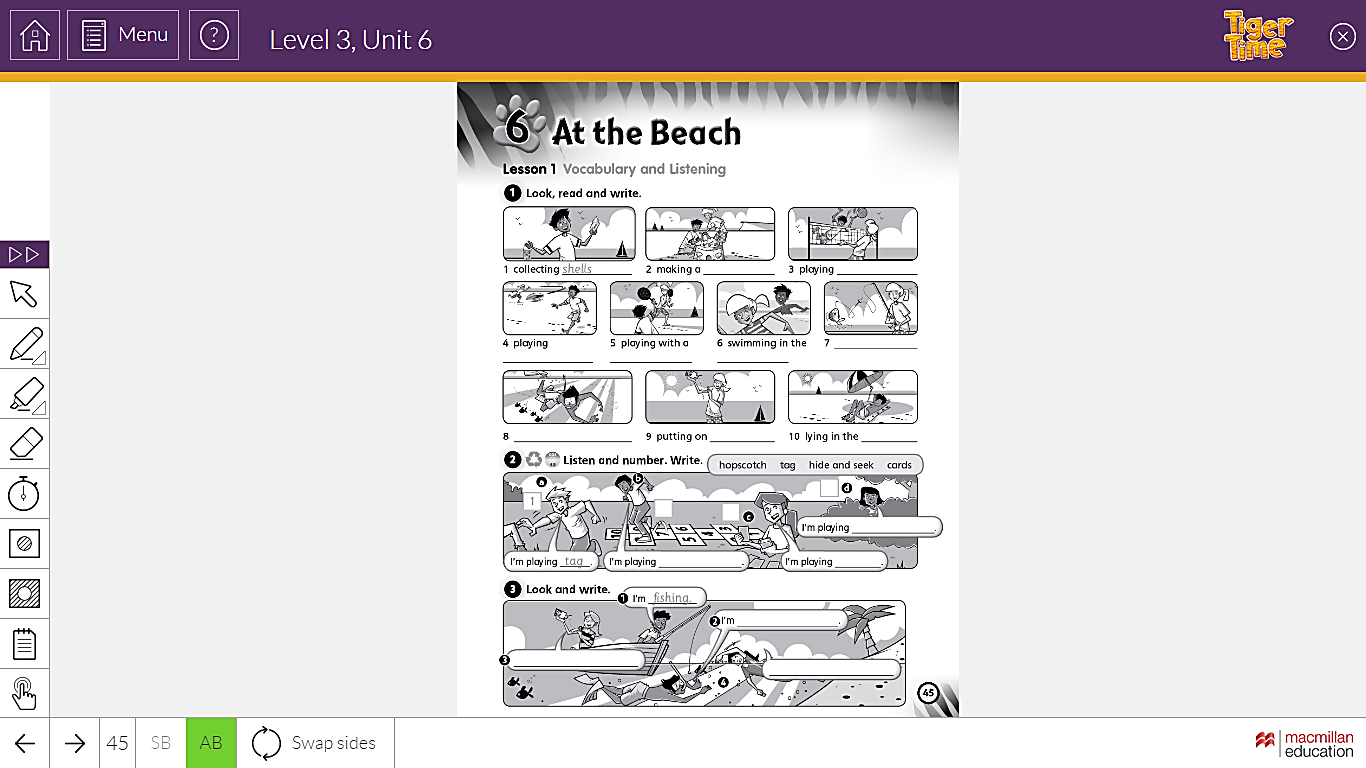 Completa la oración y busca la imagen, escribe la letra en el cuadrado.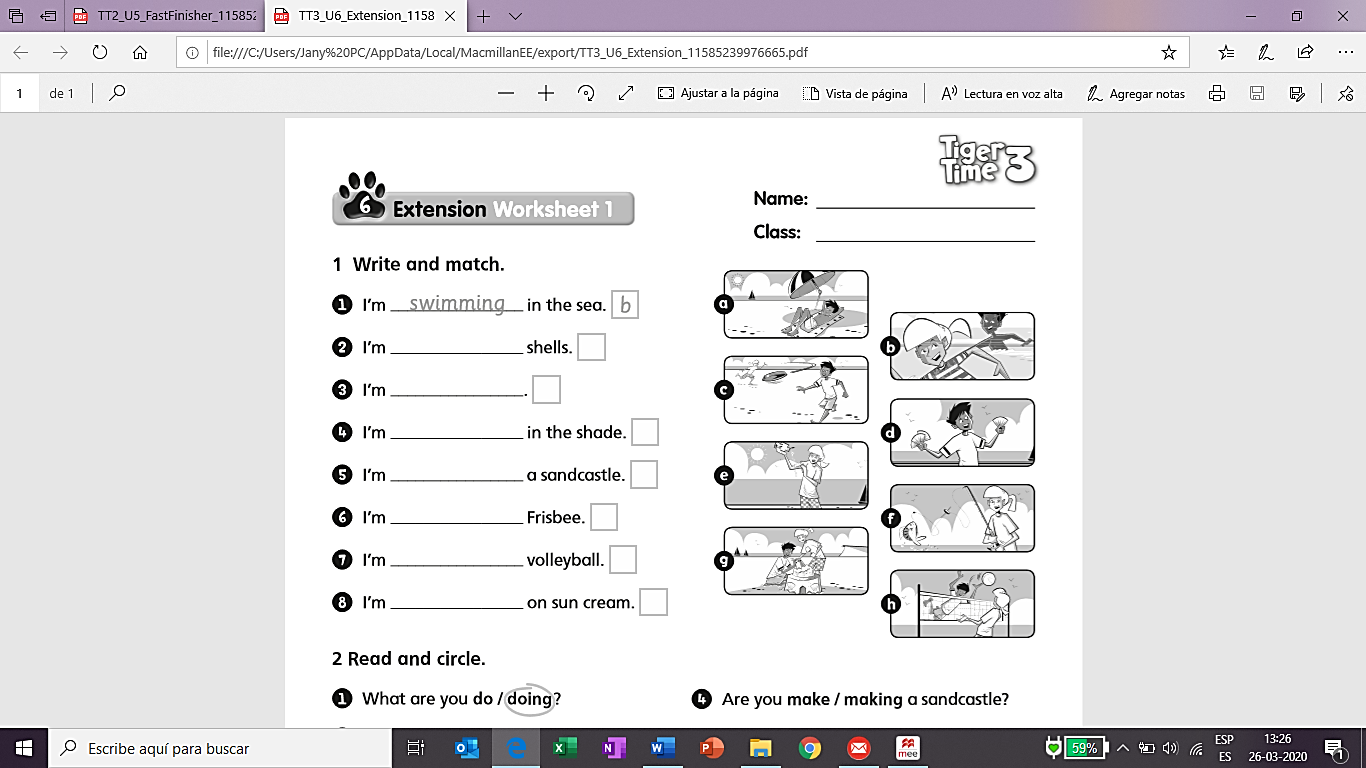 Completa la oración con la actividad que está realizando cada persona.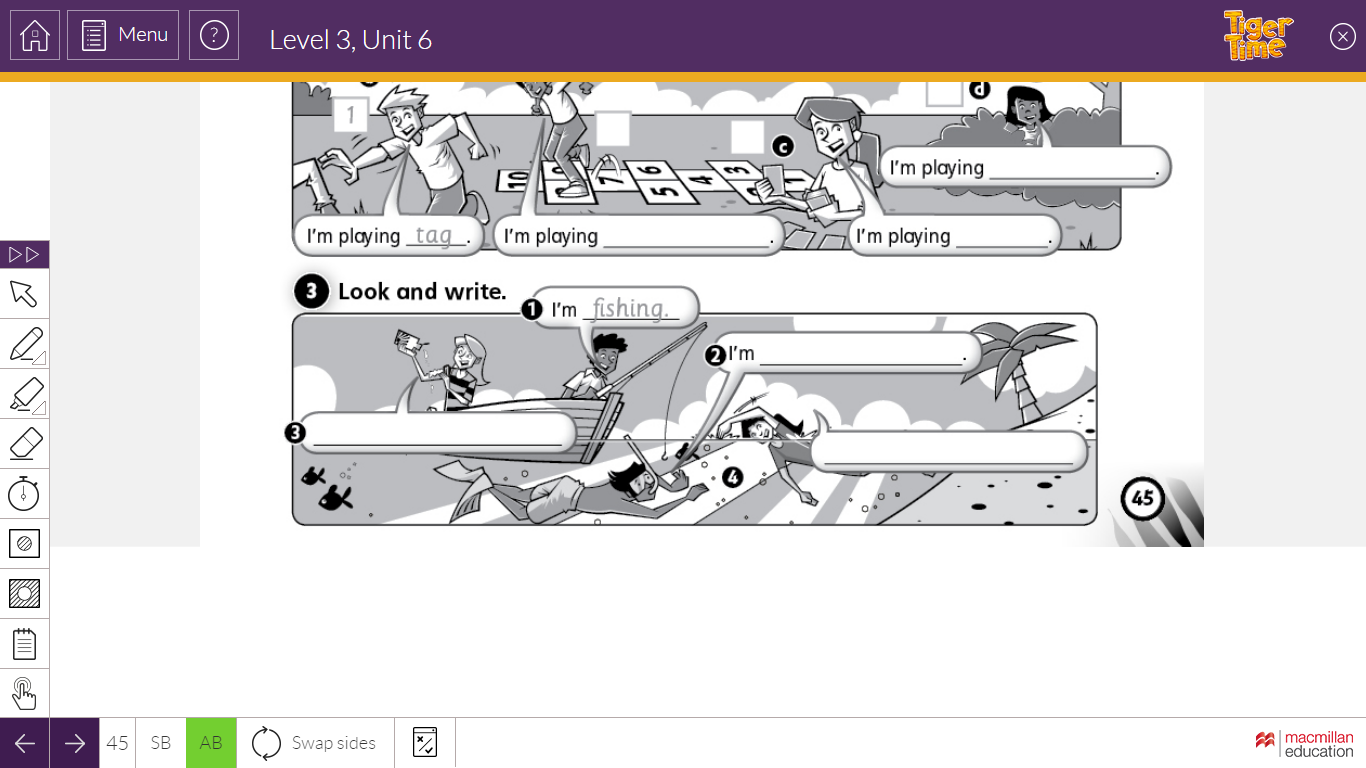 Imagina que estás en la playa. Dibújate haciendo algo relacionado a las palabras que aprendiste, pinta y responde en inglés a la pregunta “What are you doing?/¿Qué estás haciendo?”. (Por ejemplo, si te dibujas haciendo un castillo de arena, respondes “I´m making a sandcastle”)NombreNombreCurso 4to básico A-B-CContenidosHabilidadesObjetivo Vocabulario relacionado a las actividades que se realizan en la playa Recordar, leer, identificar, escribir, realizar, responderAprender, recordar y aplicar el vocabulario relacionado a las actividades en la playa.Recoger conchitas     2. Hacer un castillo de arena     3. Jugar volleyball     4. Jugar con un freesbee    5. Jugar con paletas       6. nadar en el mar          7. Pescar               8. Bucear              9. Ponerse bloqueador             10. Acostarse en la sombraWhat are you doing?_______________________________